Ո Ր Ո Շ ՈՒ Մ
19 սեպտեմբերի 2018 թվականի   N 1421 ՎԱՆԱՁՈՐ ՔԱՂԱՔԻ ՎԱՐԴԱՆԱՆՑ ՓՈՂՈՑԻ ԹԻՎ 49-25/3 ՀԱՍՑԵՈՒՄ ԳՏՆՎՈՂ ՀՈՂԱՄԱՍԸ ՇԻՆՈՒԹՅՈՒՆՆԵՐԻ ԸՆԴԼԱՅՆՄԱՆ ՆՊԱՏԱԿՈՎ ԼԵՎՈՆ ԱՇՈՏԻ ՉԱԽՈՅԱՆԻՆ ՕՏԱՐԵԼՈՒ ՄԱՍԻՆ  Հիմք ընդունելով Լևոն Աշոտի Չախոյանի դիմումը, Վանաձոր համայնքի անվամբ անշարժ գույքի նկատմամբ իրավունքների պետական գրանցման թիվ 30082018-06-0077 և Լևոն Չախոյանի անվամբ անշարժ գույքի նկատմամբ իրավունքների պետական գրանցման թիվ 15052018-06-0039 վկայականները, 08.08.2018թ. թիվ 730 և թիվ 734 փոխանցման անդորրագրերը, ղեկավարվելով ՀՀ հողային օրենսգրքի 66-րդ հոդվածի 1-ին մասի 4-րդ և 8-րդ կետերով, ՀՀ կառավարության 26.05.2016թ. թիվ 550-Ն որոշման 1-ին և 2-րդ կետերով` որոշում եմ.1. Վանաձոր քաղաքի Վարդանանց փողոցի թիվ 49-25/3 հասցեում գտնվող, ՀՀ հողային օրենսգրքի 60-րդ հոդվածով սահմանված հողամասերի թվին չդասվող, Վանաձոր համայնքի սեփականություն հանդիսացող 17.6քմ մակերեսով հողամասը, համաձայն Վանաձոր համայնքի անվամբ անշարժ գույքի նկատմամբ իրավունքների պետական գրանցման թիվ 30082018-06-0077 վկայականի, հողի կադաստրային արժեքով`79623 (յոթանասունինը հազար վեց հարյուր քսաներեք) դրամով, ուղղակի վաճառքի ձևով օտարել Լևոն Աշոտի Չախոյանին՝ շինությունների /կիսակառույց նկուղ և հարթակ/ ընդլայնման նպատակով: 	
2. Վանաձորի համայնքապետարանի աշխատակազմի եկամուտների հավաքագրման, գույքի կառավարման և գովազդի  բաժնին՝ Լևոն Չախոյանի հետ ՀՀ օրենսդրությամբ սահմանված կարգով կնքել 17.6քմ մակերեսով հողամասի առուվաճառքի պայմանագիր:ՀԱՄԱՅՆՔԻ  ՂԵԿԱՎԱՐ՝     Մ.ԱՍԼԱՆՅԱՆ Ճիշտ է՝	ԱՇԽԱՏԱԿԱԶՄԻ  ՔԱՐՏՈՒՂԱՐԻ  ՊԱՇՏՈՆԱԿԱՏԱՐ 		                 	 Ա.ՕՀԱՆՅԱՆ	
ՀԱՅԱՍՏԱՆԻ ՀԱՆՐԱՊԵՏՈՒԹՅԱՆ ՎԱՆԱՁՈՐ ՀԱՄԱՅՆՔԻ ՂԵԿԱՎԱՐ
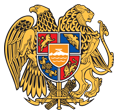 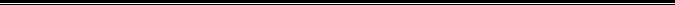 Հայաստանի Հանրապետության Լոռու մարզի Վանաձոր համայնք
Ք. Վանաձոր, Տիգրան Մեծի 22, Ֆաքս 0322 22250, Հեռ. 060 650044, 060 650040 vanadzor.lori@mta.gov.am, info@vanadzor.am